Department of Human Resources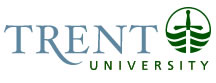 OPSEU Job DescriptionJob Title: 	Teaching Assistant				Job Number: 	SS-018					NOC: 	4012Band: 	7 Department: 	Psychology				Supervisor Title: 	Chair, Psychology			Last Reviewed:	January 1, 2001Key ActivitiesPlans, prepares, organizes and presents laboratory sessions (under supervision), and analyzes class data.Evaluates students on the basis of written work; assigns and records marks (under supervision of faculty members).Meets with students individually:	-provides remedial help;	-provides guidance to students in preparation of essays and research proposals;	-provides feedback on performance and suggestions for improvement;	-helps students interpret results from laboratory experiments.Invigilates tests and examinations.Building Fire Warden.Education Honours B.A. or B.Sc. in Psychology (minimum) (M.A. or M.Sc. in Psychology or a related discipline preferred)Experience RequiredPrevious experience as a post-secondary teaching assistant, marker, or instructor.Strong background in experimental methods and statisticsSome familiarity with Web-CT technology Excellent interpersonal and communication skills.Demonstrated skills in, and commitment to, customer service and continuous improvement.